Supplemental Digital Content 4 : population and individual predictions versus time and observed ABP-700 arterial concentrations. The population predictions of the model show some bias for observations after 60 min (top left panel) but the these observations are lower than 10 ng/mL (bottom left panel) which is lower than the clinically relevant range. The predictions for each individual show a good match with the observations (right panels).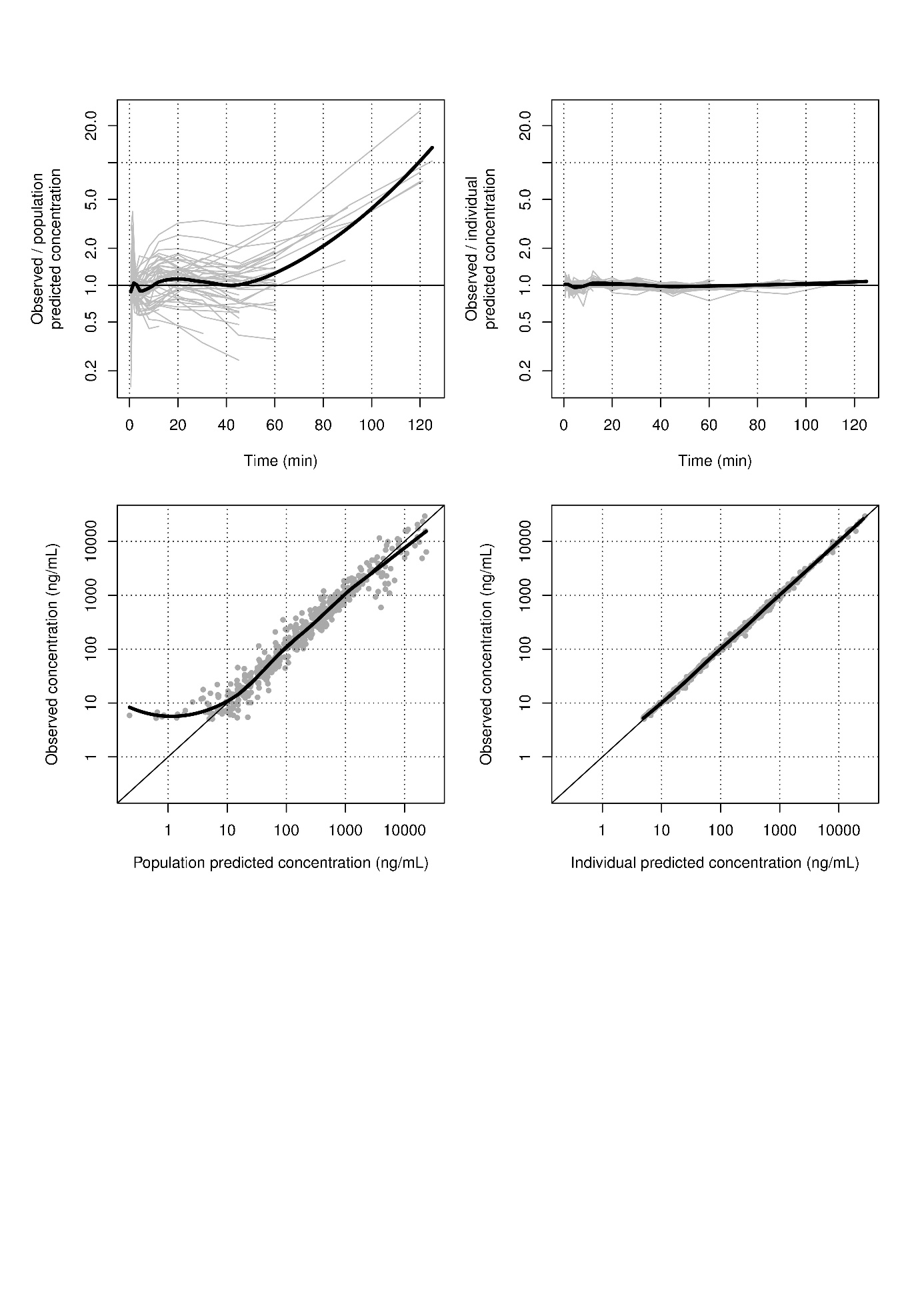 